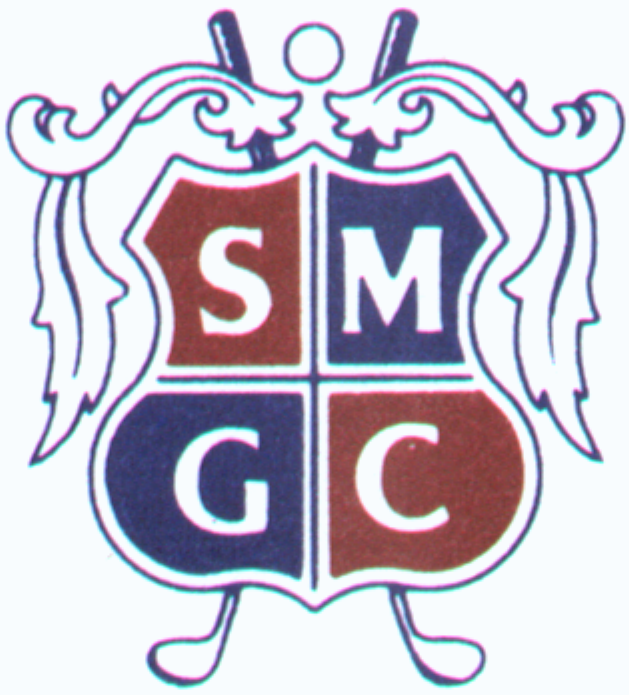 CONFIDENTIALAPPLICATION FOR JUNIOR MEMBERSHIP FORMSurname …………………………………...First Names …………………………….Address ………………………………………………………………………………....………………………………………………………………..Post Code ……………...Telephone  (Private) ………………………..Date of Birth …………………………….e-mail address…………………………...How Long have you played Golf ………………………………………………..……..Present Handicap……………………………Lowest Handicap Held …………………Present Golf Club ………………………………………………………………………Previous Golf Club Memberships and durations……………………………………...Have you any relatives at Sand Moor ?……………………………………………….Are you fully aware of the rules of golf and course etiquette… ……………………….How did you learn about Sand Moor?………………………………………………….I, the above, agree, if elected, to abide by the rules of the Club and have this form displayed on the Club’s noticeboard during your membership application period.Date……………………………………….Signed …………………………………….Name of Proposer ………………………………………………………………………How Long have you known the Applicant ……………………………………………..Date ………………………………………Signed …………………………………….Name of Seconder ……………………………………………………………………...How Long have you known the Applicant …………………………………………….Date ………………………………………Signed …………………………………….